HEALING HANDS NATURAL THERAPY SPA CLIENT INTAKE FORM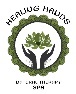 Name: __________________________________________________________________________________________________________________Address:__________________________________________________ City: ________________________ State: __________ Zip:____________Home Phone: ______________________________ Cell Phone: ________________________________ Date of Birth: _____________________Email: __________________________________________________ Referred By: ___________________________________________________Would you like to receive Healing Hands news and special offers? Yes or No             Okay to text reminders? Yes or No**Healing Hands Spa will NOT share any personal information such as address, phone numbers, or emails.**PRENATAL What discomforts, pain, or other needs are you hoping to have addressed through massage therapy?________________________________________________________________________________________________________________________In what week of pregnancy are you? ____________________________________Are you regularly seeing a physician, nurse, or mid-wife?  Yes or NoIf yes, Name: __________________________________________ Phone: ____________________________________Have you had any complications or problems with this pregnancy? Yes or No If yes, please explain: ___________________________________________________________________________________________________Check all that apply: ____ bleeding              ____ swelling                    ____ rapid weight gain      ____ vision disturbances     ____ vomiting ____ cramping	        ____ high blood pressure   ____ protein in urine          ____ severe nausea            ____ amniotic fluid leakage____ headaches          ____ abnormal fetal growth     ____ high blood sugarDo you have and medical conditions? Yes or No If yes, please explain: __________________________________________________________________________________________________Check all that apply: ____ diabetes     ____ liver      ____ lung disorders            ____ urine abnormality              ____ collagen disease____ heart         ____ kidney    ____ convulsion disorders    ____ connective tissue diseaseAre you experiencing any infection or disorder? Yes or No If yes, please explain: __________________________________________________________________________________________________Is your pregnancy considered to be high risk? Yes or NoIs there other relevant information about this pregnancy or about you that we should know? Yes or NoIf yes, please explain: ________________________________________________________________________________________________________________________________________________________________________________________________________________________Client Signature: __________________________________________________________ Date: _______________________Consent to Treatment of Minor Under the Age of 17: By my signature below, I hereby authorize a Licensed or Registered Therapist to administer massage, facial, manicures and pedicures to my child or dependent as they deem necessary. Signature of Parent or Guardian: ___________________________________________ Date: ________________________